Ректору ГАОУ ВО МГПУИ.М. Реморенко 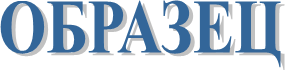 ________________ Должность/ кафедра (колледж), институт/структурное подразделение____________________________Ф.И.О. (полностью)заявление.Прошу заменить денежной компенсацией часть неиспользованного ежегодного основного оплачиваемого отпуска, превышающую 28 календарных дней в количестве ____ дня(дней)      дата 	                                        подпись 